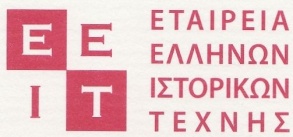 Αγίων Ασωμάτων 15Θησείο, 105 53, Αθήναgreekarthistorians@gmail.comΔΕΛΤΙΟ ΤΥΠΟΥΕΠΙΣΤΗΜΟΝΙΚΗ ΣΥΝΑΝΤΗΣΗΠΟΛΙΤΙΚΑ ΜΝΗΜΕΙΑ ΑΠΟ ΤΟΝ 20ο ΣΤΟΝ 21ο ΑΙΩΝΑ: ΜΝΗΜΗ, ΜΟΡΦΗ, ΝΟΗΜΑΘΕΣΣΑΛΟΝΙΚΗΠαρασκευή 30 Νοεμβρίου 2018,  9πμ - 7μμΜΑΚΕΔΟΝΙΚΟ ΜΟΥΣΕΙΟ ΣΥΓΧΡΟΝΗΣ ΤΕΧΝΗΣΣάββατο 1 Δεκεμβρίου 2018,  10πμ - 6μμΚΤΙΡΙΟ ΜΕΤΑΠΤΥΧΙΑΚΩΝ ΠΟΛΥΤΕΧΝΙΚΗΣ ΑΠΘ Η Εταιρεία Ελλήνων Ιστορικών της Τέχνης (ΕΕΙΤ), σε συνεργασία με το ΔΠΜΣ Μουσειολογίας-Διαχείρισης Πολιτισμού ΑΠΘ/ΠΔΜ και το Τμήμα Αρχιτεκτόνων Μηχανικών του ΑΠΘ διοργανώνουν, με την υποστήριξη του ΥΠΠΟΑ,  Eπιστημονική Συνάντηση με θέμα Πολιτικά Μνημεία από τον 20ό στον 21ο αιώνα: Μνήμη, Μορφή, Νόημα. Η Συνάντηση επιχειρεί να αναδείξει τη σχέση της μνήμης και της ταυτότητας με τις πολιτικές πρακτικές της ανέγερσης και της ερμηνείας μνημείων στην εποχή μας, με έμφαση στην Ελλάδα και τα Βαλκάνια. Στη διάρκεια του διημέρου, στο αμφιθέατρο του ΜΜΣΤ εντός της ΔΕΘ και στο κτίριο Μεταπτυχιακών όπισθεν του Πολυτεχνείου ΑΠΘ, θα παρουσιαστεί ένα πυκνό πρόγραμμα με 28 εισηγήσεις από ιστορικούς της τέχνης, αρχιτέκτονες, ιστορικούς, μουσειολόγους και αρχαιολόγους σε τρεις συνεδρίες με θεματικούς άξονες: Α) Τέχνη και μνημείωση από τον 20ό στον 21ο αιώνα Β) Ψυχρός Πόλεμος και πόλεμοι της μνήμηςΓ) Τα μνημεία ως εθνικά διακυβεύματα στη νεοελληνική ιστορίαΟργανωτική Επιτροπή Λία Γυιόκα, αναπλ. καθηγήτρια Ιστορίας της Τέχνης, Τμ. Αρχιτ. Μηχ., ΑΠΘΚώστας Κασβίκης, επίκ. καθηγητής Ιστορίας, ΠΤΔΕ Φλώρινας, ΠΔΜΠαναγιώτης Μπίκας, Δρ. Ιστορίας της Τέχνης, ΕΔΙΠ, ΑΠΘ Επικοινωνίαliayoka@arch.auth.grmpikasp@arch.auth.grΕίσοδος ελεύθερη